HITOS HISTORICOS DE LA PROVINCIA DE CONCEPCIONNOMBRE…………………………………………………………………. CURSO……………1.	Localice en el siguiente mapa de la provincia los hitos históricos visitados: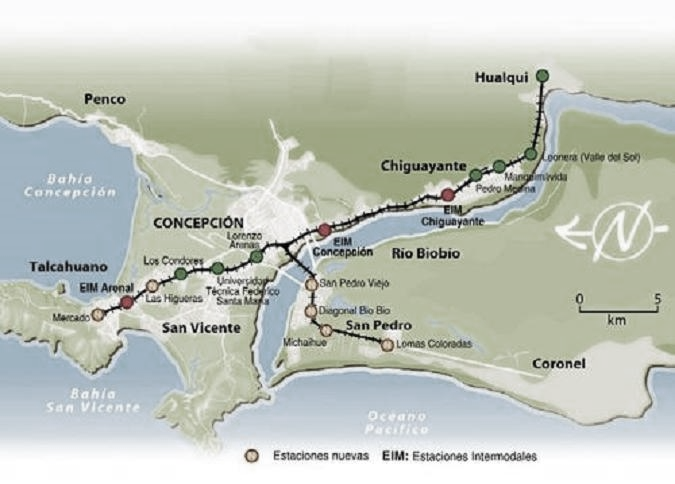 2.	HITO Nº 1: ……………………………………………………….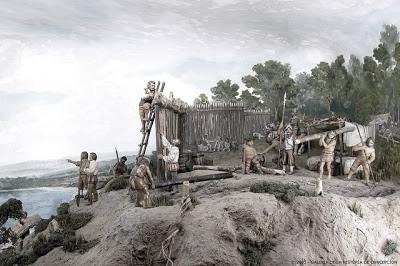 2.	HITO HISTORICO Nº 2:……………………………………………………………………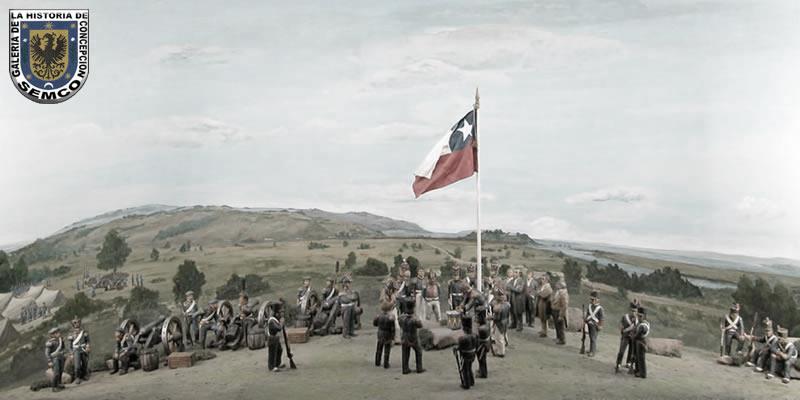 	3. HITO HISTORICO Nº 3: …………………………………………………………………….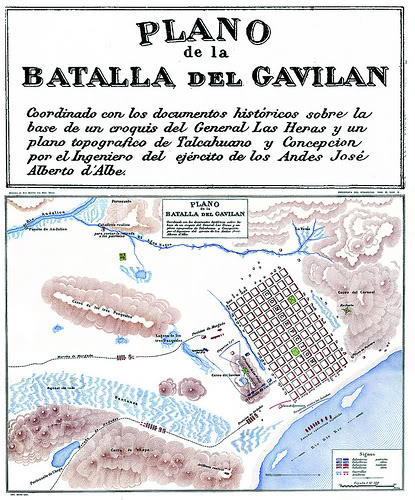 4. HITO HISTORICO Nº 4: …………………………………………………………………………………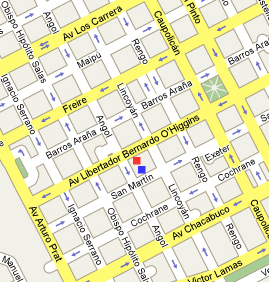 	5. HITO HISTORICO Nº 5: ………………………………………………………………..																																																																																																																																																																																																																																																																																					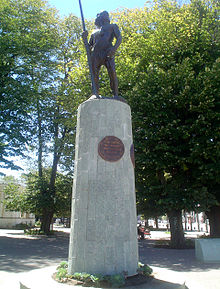 6. HITO HISTORICO Nº 6: ………………………………………………………	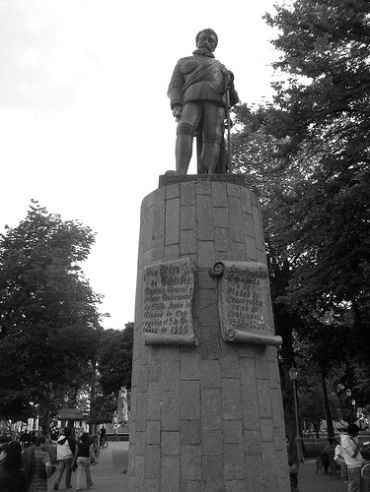 7. HITO HISTORICO Nº 7: ………………………………………………………………………..																																																																																																																																																																																																																																																																										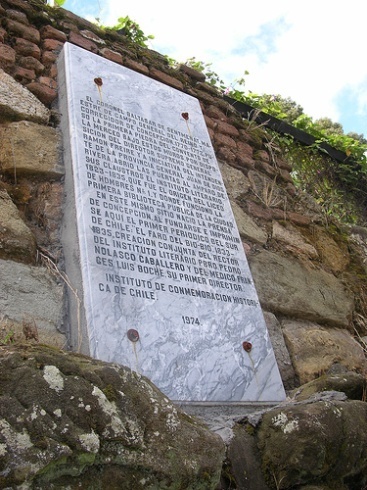 8. HITO HISTORICO Nº 8: …………………………………………………………………………..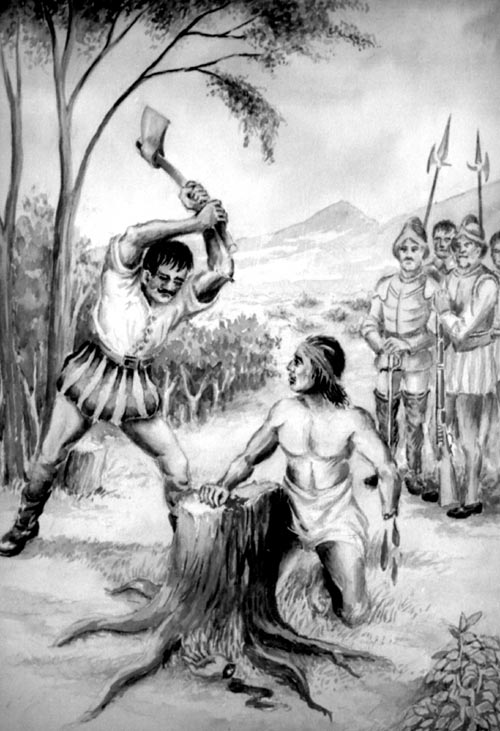 	9. HITO HISTORICO Nº 9: ………………………………………………………………………..